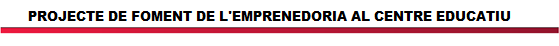 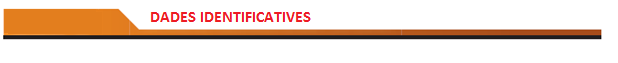 ProjectePersona referent del projecte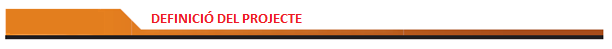 Nom del centreNom del projecteNom i cognomsTelèfon Correu electrònicPresenteu el vostre projecte  en un màxim de 140 caràcters.Quines necessitats cobreix el projecte? Comenteu el per què es va crear, d’on va sorgir la idea, què us va motivar a engegar el projecte.Descriviu el projecteA qui es dirigeix el projecte (edats, característiques, àrees formatives,..)En quina línia de treball del centre s’inclou el projecteObjectius clausCol·laboració amb altres centres educatius, entitats o ensQuins aspectes donen un valor afegit al vostre projecteAccions que es duen a terme dins del projecte i metodología empradaACCIÓ 1:DescripcióRecursos humans i materials bàsics per a la seva realitzacióTemporitzacióResultats esperats i resultats obtingutsAccions que es duen a terme dins del projecte i metodología empradaACCIÓ 2:DescripcióRecursos humans i materials bàsics per a la seva realitzacióTemporitzacióResultats esperats i resultats obtingutsAccions que es duen a terme dins del projecte i metodología empradaACCIÓ 3:DescripcióRecursos humans i materials bàsics per a la seva realitzacióTemporitzacióResultats esperats i resultats obtingutsAccions que es duen a terme dins del projecte i metodología empradaACCIÓ 4:DescripcióRecursos humans i materials bàsics per a la seva realitzacióTemporitzacióResultats esperats i resultats obtingutsAccions que es duen a terme dins del projecte i metodología empradaACCIÓ 5:DescripcióRecursos humans i materials bàsics per a la seva realitzacióTemporitzacióResultats esperats i resultats obtinguts